ほう素等３項目及び亜鉛の排水基準に係る経過措置について(案)○ 大阪府では、水質汚濁防止法第３条第３項の規定による排水基準を定める条例（昭和49年大阪府条例第８号）（以下「上乗せ条例」という。）及び大阪府生活環境の保全等に関する条例において、有害物質のうち、「ほう素及びその化合物」、「ふっ素及びその化合物」及び「アンモニア、アンモニウム化合物、亜硝酸化合物及び硝酸化合物」（以下「ほう素等３項目」という。）については、一般排水基準を直ちに遵守することが技術的に困難な業種に属する事業場に対し、経過措置として暫定排水基準を定めている。○ また、上乗せ条例において、生活環境項目のうち、「亜鉛」については、一般排水基準を直ちに遵守することが技術的に困難な電気めっき業に属する事業場に対し、経過措置として暫定排水基準を定めている。○ これらの暫定排水基準は令和５年３月31日をもって適用期限を迎えることから、大阪府環境審議会水質部会では、ほう素等３項目及び亜鉛の排水基準に係る経過措置についての諮問を受け、専門的な見地から審議した結果、以下のとおり経過措置の案を作成した。Ⅰ　ほう素等３項目について１ 検討にあたっての基本的な考え方　（１）上水道水源地域に排出水を排出する法対象事業場に対する暫定排水基準については、上水道水源保護の観点から、可能な限り早期に廃止する。また、上水道水源地域は、取水実態を踏まえて必要な見直しを行う。（２）上水道水源地域以外の地域（海域も含む）に排出水を排出する日平均排水量30m3以上50m3未満の法対象事業場に対する、ふっ素に係る暫定排水基準については、日平均排水量50m3以上の法の暫定排水基準を適用する。（３）海域に排出水を排出する法対象事業場に対する、ほう素に係る暫定排水基準については、公共用水域の水質の保全の観点から、上水道水源地域以外の地域に適用する基準と同様の基準を適用する。（４）生活環境保全条例対象事業場に適用する暫定排水基準については、法対象事業場と同様の排水基準を適用する。（５）暫定排水基準の一定の適用期間を設定する。２ 暫定排水基準（案）　１の基本的な考え方、令和４年７月に見直された法の暫定排水基準、府域の事業場の排水実態等を踏まえて検討を行った結果、暫定排水基準は次に示すとおりとすることが適当である。（現行）11業種　⇒　（見直し後）10業種　（法対象事業場）(*1) アンモニア等：アンモニア、アンモニウム化合物、亜硝酸化合物及び硝酸化合物のこと。（以下同じ）(*2) 廃止後は(  )内に記載の一般排水基準を適用。(以下同じ)（生活環境保全条例対象事業場）(*3) ほう素は、海域には法の暫定排水基準が適用されないが、生活環境保全条例の暫定排水基準と比較するため、海域以外に排出水を排出する事業場に対する基準を記載している。(*4) 生活環境保全条例の届出施設になっているのは牛房施設（牛房の総面積が150㎡未満の事業場に係るものを除く）のみとなるため、豚と馬は対象外となる。３ 暫定排水基準の適用期間（案）　○ 基本的な考え方の（５）に基づき、一定の適用期間を設定することが適当と考えられ、期間については、これまでの設定状況及び法における経過措置の適用期間が３年間とされていることを踏まえ、令和５年４月１日からの３年間とすることが適当である。○ なお、既設事業場に対しては、現状において見直し後の暫定排水基準を満足していること、また、対象となる事業場が限られており個別に周知を図ることが可能なことから、周知期間を設けなくても支障はないと考えられる。４ 上水道水源地域の見直し（案）　 ○ 基本的な考え方の（１）に基づき、府域の浄水場の河川・湖沼の表流水、伏流水等の取水状況を踏まえて、上水道水源地域を以下のとおり見直す。（現行）11地域　⇒　（見直し後）継続10地域、解除1地域　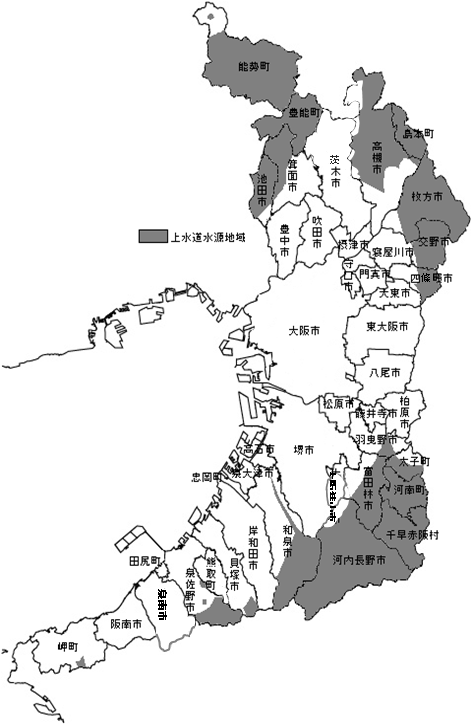 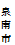 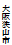 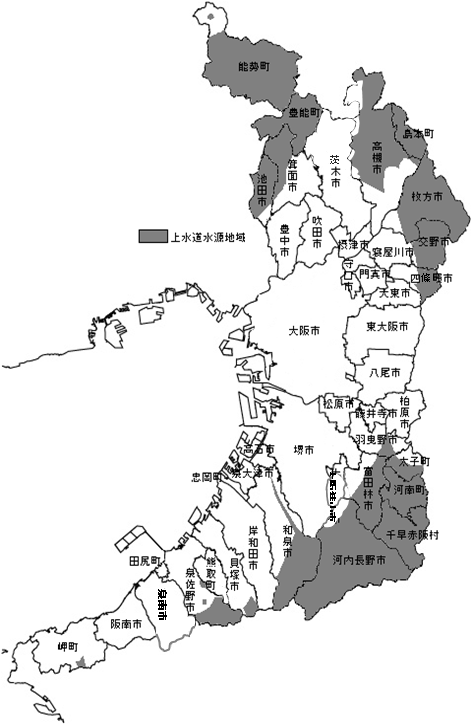 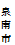 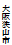 Ⅱ　亜鉛について１ 暫定排水基準（案）　 ○ 暫定排水基準（５mg/L以下）が適用される各事業場において、排水処理施設の更なる維持管理の徹底などにより、現行の経過措置の適用当初に比べて排水中の亜鉛濃度の低減が進み、一般排水基準（２mg/L以下）の達成率は向上している。○ しかし、電気めっき業に属する事業場の中には、原材料使用量の低減や代替品導入の困難性といった亜鉛を主に扱うことによる特殊性や、以下のような排水処理の困難性が確認される事業場があり、直ちに全ての事業場が一般排水基準を継続的に遵守することは困難であると考えられる。　　・めっき専業の場合が多く、他の工程からの排水がないため原水中の亜鉛濃度が高い。　　・めっき液中に含まれるアンモニア等により錯体が形成されやすく、亜鉛の処理を困難に
している。　　・生産量の変動や排水処理施設の断続運転等により、原水中の亜鉛量が変動するため、適切な凝集剤の添加率調整やpH管理が難しい。　 ○ このため、経過措置として暫定排水基準を適用することが適当である。○ 暫定排水基準値としては、府内事業場の排水実態と水質汚濁防止法の暫定排水基準値（４mg/L）を勘案し、４mg/Lとすることが適当である。２ 暫定排水基準の適用期間（案）○ 暫定排水基準の適用期間については、これまでの設定状況及び法における経過措置の適用期間（３年間）を考慮し、また、排水処理等に関する技術開発の動向や排水実態を踏まえた適切な検討を行う期間として必要と考えられる令和５年４月１日からの３年間とすることが適当である。排水先項 目上乗せ条例に基づく現行の暫定排水基準上乗せ条例に基づく現行の暫定排水基準見直し案(*2)(mg/L)対応する基本的な考え方排水先項 目業種区分(mg/L)見直し案(*2)(mg/L)対応する基本的な考え方上水道水源地域ふっ素旅館業（改正政令施行の際（昭和49年12月1日）、現に湧出している温泉を利用する旅館業には属さないもので、温泉を利用し、日平均排水量が30m3以上50m3未満のもの）15変更なし(1)上水道水源地域アンモニア等(*1)畜産農業（牛房施設を有する）500-300(1)上水道水源地域アンモニア等(*1)畜産農業（豚房施設を有する）500-400(1)上水道水源地域アンモニア等(*1)畜産農業（馬房施設を有する）500-廃止(10)(1)上水道水源地域アンモニア等(*1)下水道業2018(1)上水道水源地域以外の地域(海域含む)ふっ素旅館業（改正政令施行の際（昭和49年12月1日）、現に湧出している温泉を利用する旅館業には属さないもので、温泉を利用し、日平均排水量が30m3以上50m3未満のもの）15変更なし(2)上水道水源地域以外の地域(海域含む)ふっ素電気めっき業（日平均排水量が30m3以上50m3未満のもの）15変更なし(2)上水道水源地域以外の地域のうち海域ほう素ほうろう鉄器製造業40変更なし(3)上水道水源地域以外の地域のうち海域ほう素金属鉱業100変更なし(3)上水道水源地域以外の地域のうち海域ほう素電気めっき業30変更なし(3)上水道水源地域以外の地域のうち海域ほう素旅館業（ほう素濃度が500mg/L以下の温泉）500-300(3)上水道水源地域以外の地域のうち海域ほう素旅館業（ほう素濃度が500mg/Lを超える温泉）500-変更なし(3)上水道水源地域以外の地域のうち海域ほう素下水道業（温泉排水を受け入れているもので一定のもの）5040(3)排水先項目生活環境保全条例に基づく現行の暫定排水基準生活環境保全条例に基づく現行の暫定排水基準見直し案(*2)(mg/L)対応する基本的な考え方排水先項目業種区分(mg/L)見直し案(*2)(mg/L)対応する基本的な考え方上水道水源地域以外の地域のうち海域以外ほう素ほうろう鉄器製造業40変更なし(4)上水道水源地域以外の地域のうち海域以外ふっ素ほうろう鉄器製造業12変更なし(4)上水道水源地域以外の地域のうち海域以外アンモニア等(*1)酸化コバルト製造業120廃止(100)(4)上水道水源地域以外の地域のうち海域以外アンモニア等(*1)畜産農業（牛房施設を有する）500300(4)上水道水源地域以外の地域のうち海域以外アンモニア等(*1)畜産農業（豚房施設を有する）500-(*4)(4)上水道水源地域以外の地域のうち海域以外アンモニア等(*1)畜産農業（馬房施設を有する）500 -(*4)(4)上水道水源地域以外の地域のうち海域以外アンモニア等(*1)ジルコニウム化合物製造業600350(4)上水道水源地域以外の地域のうち海域以外アンモニア等(*1)モリブデン化合物製造業1,4001,300(4)上水道水源地域以外の地域のうち海域以外アンモニア等(*1)バナジウム化合物製造業1,650変更なし(4)上水道水源地域以外の地域のうち海域以外アンモニア等(*1)貴金属製造・再生業2,800変更なし(4)上水道水源地域以外の地域のうち海域ほう素ほうろう鉄器製造業40(*3)変更なし(4)上水道水源地域以外の地域のうち海域アンモニア等(*1)酸化コバルト製造業120廃止(100)(4)上水道水源地域以外の地域のうち海域アンモニア等(*1)畜産農業（牛房施設を有する）500300(4)上水道水源地域以外の地域のうち海域アンモニア等(*1)畜産農業（豚房施設を有する）500-(*4)(4)上水道水源地域以外の地域のうち海域アンモニア等(*1)畜産農業（馬房施設を有する）500-(*4)(4)上水道水源地域以外の地域のうち海域アンモニア等(*1)ジルコニウム化合物製造業600350(4)上水道水源地域以外の地域のうち海域アンモニア等(*1)モリブデン化合物製造業1,4001,300(4)上水道水源地域以外の地域のうち海域アンモニア等(*1)バナジウム化合物製造業1,650変更なし(4)上水道水源地域以外の地域のうち海域アンモニア等(*1)貴金属製造・再生業2,800変更なし(4)番号現行の上水道水源地域見直し案1豊能郡能勢町天王簡易水道取水地点から上流の公共用水域に係る地域（現行どおり）2軍行橋下流端から上流の猪名川及びこれに流入する公共用水域に係る地域（現行どおり）3箕面市箕面浄水場取水地点から上流の箕面川及びこれに流入する公共用水域に係る地域（現行どおり）4淀川大堰から上流の淀川及びこれに流入する公共用水域に係る地域（現行どおり）5近畿日本鉄道株式会社南大阪線石川橋橋りょう下流端から上流の石川及びこれに流入する公共用水域に係る地域（現行どおり）6堺市及び和泉市に位置する光明池並びにこれに流入する公共用水域に係る地域（現行どおり）7和泉市に位置する惣ガ池及びこれに流入する公共用水域に係る地域削除8貝塚市蕎原浄水施設取水地点から上流の公共用水域に係る地域（現行どおり）9泉佐野市に位置する大池及びこれに流入する公共用水域に係る地域（現行どおり）10泉佐野市に位置する稲倉池及びこれに流入する公共用水域に係る地域（現行どおり）11泉南郡岬町に位置する逢帰ダム貯水池及びこれに流入する公共用水域に係る地域（現行どおり）